Διακοπή κυκλοφορίας στην οδό Τυμφρηστού, στην οδό Μαλαμίδα και στην οδό ΚαραϊσκάκηΗ Διεύθυνση Υποδομών και Τεχνικών Έργων (Τμήμα οδοποιίας & κυκλοφοριακών ρυθμίσεων) του Δήμου Λαμιέων, σας ενημερώνει ότι λόγω κατασκευής έργων οδοποιίας θα διακοπεί η κυκλοφορία των οχημάτων στην οδό Τυμφρηστού, στην οδό Μαλαμίδα και στην οδό Καραϊσκάκη.Η διακοπή στην οδό Τυμφρηστού θα πραγματοποιηθεί την Τετάρτη 10 Ιουλίου και από ώρα 7:00π.μ. έως 19:00, από τη διασταύρωση με την οδό Κάλβου έως τη διασταύρωση με την οδό Ψαρών. Η διακοπή στην οδό Μαλαμίδα (Σταδίου) θα πραγματοποιηθεί την Τετάρτη 10 Ιουλίου και από ώρα 7:00π.μ. έως 19:00, από τη διασταύρωση με την οδό Καραϊσκάκη έως τη διασταύρωση με την οδό Υψηλάντου.Η διακοπή στην οδό Καραϊσκάκη θα πραγματοποιηθεί την Πέμπτη 11 Ιουλίου και από ώρα 7:00π.μ. έως 19:00 από τη διασταύρωση με την οδό Εκκλησιών έως τη διασταύρωση με την οδό Ιωαννίνων.Εφιστούμε την προσοχή των πεζών και των οδηγών και παρακαλούμε για την κατανόηση και τη συνεργασία των δημοτών.Από το Γραφείο Τύπου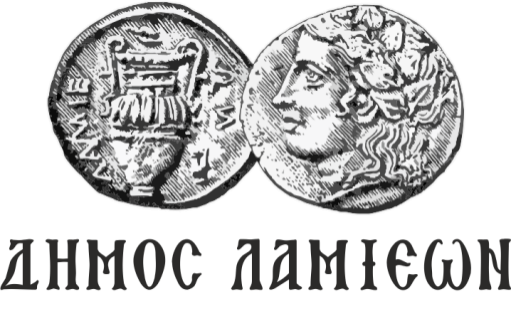 ΠΡΟΣ: ΜΜΕΔΗΜΟΣ ΛΑΜΙΕΩΝΓραφείο Τύπου& Επικοινωνίας                                    Λαμία, 9/7/2019